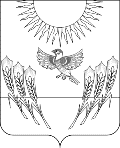 РЕВИЗИОННАЯ КОМИССИЯВОРОБЬЕВСКОГО МУНИЦИПАЛЬНОГО РАЙОНАВОРОНЕЖСКОЙ ОБЛАСТИРАСПОРЯЖЕНИЕ27 декабря 2019 г № 13Об утверждении плана работы Ревизионной комиссии на 2020 год.В соответствии с статьей 12 Федерального закона от 07.02.2011 года № 6-ФЗ «Об общих принципах организации и деятельности контрольно-счетных органов субъектов федерации и муниципальных организаций», регламентом работы Ревизионной комиссии Воробьевского муниципального района утвердить план работы Ревизионной комиссии Воробьевского муниципального района на 2020 год согласно приложения.ПредседательРевизионной комиссии 					Бочаров М.Г.Приложение к Распоряжению №13 РК от 27.12.2019 годаПЛАН РАБОТЫРевизионной комиссии Воробьёвского муниципального района на 2020 год№п/пПеречень мероприятийСроквыполненияОтветственныйОтметка об исполненииПримечание1.Мониторинг исполнения Представлений Ревизионной комиссией по результатам ранее проведенных контрольных мероприятий.январьБочаров М.Г.2.Проверка законности, эффективности и целевого использования бюджетных средств МКДОУ «Квашинский д/с», выделенных в 2018 -2019 годах.январьБочаров М.Г.Тульникова Г.А.3.Проверка законности, эффективности и целевого использования бюджетных средств МКДОУ «Поселковый д/с», выделенных в 2018-2019 годахфевральБочаров М.Г.Тульникова Г.А.4.Проверка выполнения Представления по Акту проверки от 25 февраля 2019 года отдела по экономике администрации Воробьевского муниципального районафевральмартБочаров М.Г.Тульникова Г.А.5.Проверка выполнения Представления по Акту проверки от 25 марта 2019 года МКУ ИКЦмартБочаров М.Г.6.Заключение Ревизионной комиссии Воробьёвского муниципального района на отчет об исполнении бюджета администрацией Березовского сельского поселения за 2019 годапрельТульникова Г.А7.Заключение Ревизионной комиссии Воробьёвского муниципального района на отчет об исполнении бюджета Воробьевского сельского поселения за 2019 годапрельТульникова Г.А8.Заключение Ревизионной комиссии Воробьёвского муниципального района на отчет об исполнении бюджета Солонецского сельского поселения за 2019 годапрельТульникова Г.А9.Заключение Ревизионной комиссии Воробьёвского муниципального района на отчет об исполнении бюджета Никольского -1 сельского поселения за 2019 годапрельТульникова Г.А10.Заключение Ревизионной комиссии Воробьёвского муниципального района на отчет об исполнении районного бюджета Воробьёвского муниципального района за 2019 годапрельТульникова Г.А11.Параллельная проверка с КСП ВО обоснованности, эффективности и законности расходования бюджетных средств, выделенных в 2019 году и текущем периоде 2020 года на обновление материально-технической базы общеобразовательных организаций в рамках реализации регионального проекта «Современная школа», входящего в состав государственной программы Воронежской области «Развитие образования» МКОУ «Солонецкая СОШ», МКОУ «Руднянская СОШ».апрель10 по 29Бочаров М.Г.Тульникова Г.А.12.Проверка целевого и эффективного использования бюджетных средств, выделенных Солонецкому сельскому поселению на реализацию мероприятия «Благоустройство парков, скверов, бульваров, зон отдыха, садов» в рамках основного мероприятия «Благоустройство территорий муниципальных образований» государственной программы Воронежской области «Содействие развитию муниципальных образований и местного самоуправления»майБочаров М.Г.Тульникова Г.А.13.Проверка законности и результативности использования бюджетных средств, выделенных из районного бюджета на финансирование финансового отдела администрации Воробьевского муниципального района в 2018-2019 годахмайиюньБочаров М.Г.Тульникова Г.А14.Проверка соблюдения установленного порядка управления и распоряжения муниципальным имуществом в Березовском сельском поселении 2018 -2019 годахиюньиюльБочаров М.Г.Тульникова Г.А15.Заключение Ревизионной комиссии Воробьёвского муниципального района на отчет об исполнении районного бюджета Воробьёвского муниципального района за первое полугодие 2020 годаавгустТульникова Г.А.16.Параллельная проверка с КСП ВО законности и результативности использования межбюджетных трансфертов, предоставленных бюджетам муниципальных образований из областного бюджете в 2019 году и текущем периоде 2020 года по основному мероприятию «Приобретении коммунальной специализированной техники» подпрограммы «Создание условий для обеспечения качественными жилищными услугами населения Воронежской области» в рамках государственной программы Воронежской области «Обеспечение качественными жилищно-коммунальными услугами населения Воронежской области» МП ВР «Коммунальное хозяйство»август  17 по 28Бочаров М.Г.Тульникова Г.А17.Проверка финансово-хозяйственной деятельности, использования и учет бюджетных средств в МКОУ «Берёзовская СОШ» за 2018-2019 годы.сентябрьБочаров М.Г.Тульникова Г.А18.Проверка соблюдения установленного порядка управления и распоряжения муниципальным имуществом в Никольскомском-1 сельском поселении 2018 -2019 годахоктябрьБочаров М.Г.Тульникова Г.А19.Проверка финансово-хозяйственной деятельности, использования и учет бюджетных средств за 2018 года и 2019 годы в МП ВР «Транссервис»ноябрьдекабрьБочаров М.Г.Тульникова Г.А20.Проведение внеплановых контрольных мероприятий по обращениям Главы Воробьёвского муниципального района, Главы Администрации Воробьёвского муниципального района, депутатов Совета народных депутатов Воробьёвского муниципального района.в течение года21.Проведение экспертизы на проект решения Совета народных депутатов о бюджете сельских поселений Воробьёвского муниципального района на 2021 год. и на плановый период 2022 и 2023 годыноябрь,декабрьТульникова Г.А22.Проведение экспертизы на проект решения Совета народных депутатов о бюджете Воробьёвского муниципального района на 2021 год и на плановый период 2022 и 2023 годы декабрьТульникова Г.А23.Подготовка отчета о деятельности Ревизионной комиссии Воробьёвского муниципального района за 2020 годдекабрьБочаров М.Г.Проверка финансово-хозяйственной деятельности, использования и учет бюджетных средств МКУК «Никольский-1 центр культуры» за 2018-2019 годы.майБочаров М.Г.Тульникова Г.А.